Pielikums nr.2APSTIPRINĀTS:
Latvijas Kērlinga asociācijas valdes sēdē
2024. gada 18. janvārī Latvijas Kērlinga asociācijas prezidents ________________________
 R. Gulbis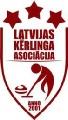 Junioru kērlinga un jaunu spēlētāju piesaistes attīstības programma 2024.gadamAttīstības programmas mērķi: Palielināt jauniešu (junioru) skaitu kērlingā Palielināt jauniešu (junioru) skaitu Latvijas junioru čempionātos un citās Latvijas un starptautiskās sacensībās (Latvijas čempionāti, Riga Junior Open, Junioru meistarsacīkstēs, Latvijas junioru MD kauss u.c.) Papildināt jauniešu (junioru) teorētiskas un praktiskās zināšanas par kērlingu Palielināt konkurenci uz jauniešu (junioru) pārstāvēšanu Latvijas junioru izlasēs 1)  Grīdas kērlinga pasākumi skolās Programmas aktivitāte paredz bērnu iepazīstināšanu ar kērlingu, organizējot grīdas kērlinga pasākumus skolās. Primārā mērķauditorija ir 4.-6. klašu skolēni. Aktivitātes mērķis ir radīt bērnos interesi par kērlingu un iesaistīt regulāros treniņos. Visas izmaksas sedz LKA. Atbildīgie par aktivitātes īstenošanu: LKA ģenerālsekretāre Katrīna Gaidule 2)  Mini ledus kērlinga čempionāts Programmas aktivitāte paredz mini ledus kērlinga čempionāta rīkošanu Rīgas skolu 4.-6. klašu skolēniem. Visas izmaksas sedz LKA. Atbildīgie par aktivitātes īstenošanu: LKA ģenerālsekretāre Katrīna Gaidule3)  Klašu pasākumi Kērlinga hallē Programmas aktivitāte paredz 1,5 stundas garas kērlinga nodarbības organizēšanu Rīgas skolu audzēkņiem instruktoru pavadībā. Programmā tiek iesaistīti to klašu skolēni, kas ir apguvuši kērlinga pamatus grīdas kērlinga pasākumos skolās. Aktivitātes mērķis ir iesaistīt skolēnus regulārās kērlinga nodarbībās. Visas izmaksas sedz LKA. Atbildīgie par aktivitātes īstenošanu: LKA ģenerālsekretāre Katrīna Gaidule4)  Regulāru treniņu nodrošināšana bērniem un jauniešiem Kērlinga hallē Rīgā Programmas aktivitāte paredz piesaistīt junioru vecuma jauniešus (skolniekus un studentus) vecumā no 9 līdz 21 gadiem, kuri nav iesaistīti kērlinga komandās. Aktivitātes ietvaros regulāri vismaz vienu reizi nedēļā noteiktā laikā tiek organizēta treniņu grupa trenera/-u vadībā. Aktivitātes izmaksas sedz LKA, piesaistot dalībnieku līdzfinansējumu. Atbildīgie par aktivitātes īstenošanu: LKA valdes loceklis Aivars Avotiņš un LKA ģenerālsekretāre Katrīna Gaidule. 5)  Individuālie treniņi Programmas aktivitāte ietver finansiālo atbalstu individuālajiem treniņiem 9-21 gadus veciem spēlētājiem - 50% līdzfinansējums abonementu iegādei specializētajās kērlinga hallēs.
Pēc individuālā abonementa izmantošanas programmas dalībnieks (vai kāds no vecākiem) iesniedz LKA finanšu līdzekļu atmaksas iesniegumu, pievienojot apmaksu un treniņu apmeklējumu apliecinošus dokumentus. LKA sedz 50% no katras izmantotās apmeklējuma reizes. Piemēram, ja ir iegādāts 10 reižu abonements, bet programmas dalībnieks ir izmantojis tikai 8 reizes, tad LKA sedz tikai 50% no 8 reižu izmaksām, bet programmas dalībnieks sedz 50% no 8 reižu izmaksām un 100% no 2 reižu izmaksām. Atbildīgais par aktivitātes īstenošanu: LKA ģenerālsekretāre Katrīna Gaidule.6)  Jauniešu (junioru) komandu atbalsts Programmas aktivitāte paredz iespēju LKA biedriem (klubiem) pieteikties un saņemt LKA līdzfinansējumu un cita veida atbalstu jauniešu (junioru) un pieaugušo komandām, iekļaujot komandu kluba sistēmā. Komandas dalībnieku vecums ir no 9 līdz 21 gadiem ar vai bez pieredzes kērlingā. LKA līdzfinansē klubam jauniešu (junioru) komandu izdevumus, sedzot komandas ledus īres, vispārējās fiziskās sagatavotības, sacensību dalības maksas, ceļa un uzturēšanās izdevumus u.c. izmaksas, saskaņā ar LKA valdes apstiprināto tāmi. Lai klubs pretendētu uz līdzfinansējumu, tam ir jānodrošina jauniešu (junioru) komandas līdzdalība 2024. gada Latvijas junioru kērlinga čempionātā. Aktivitātes izmaksas sedz LKA, piesaistot dalībnieku līdzfinansējumu. Atbildīgie par aktivitātes īstenošanu: LKA valdes loceklis Aivars Avotiņš un LKA ģenerālsekretāre Katrīna Gaidule. 7)  Jauniešu (junioru) vecuma spēlētāju dalība LKA un LKA biedru rīkotajās sacensībās Programmas aktivitāte ietver LKA atbalstu jauniešu (junioru) vecuma spēlētājiem (dzimuši pēc 2003.gada 30.jūnija) dalībai LKA rīkotajās sacensībās - Latvijas čempionātā vīriešu un sieviešu konkurencē, Latvijas čempionātā jauktajiem pāriem (atlaide 70% apmērā), Latvijas čempionātā jauktajām komandām, citās LKA organizētajās sacensībās, kā arī Amatieru līgā, Latvian Mixed Doubles Grand Prix un Ventspils kērlinga čempionātā (atlaide 50% apmērā). Atlaide tiek piešķirta proporcionāli katram jauniešu (junioru) vecuma spēlētājam no kopējās komandas dalības maksas čempionātā vai LKA organizētajā turnīrā. Atbildīgie par aktivitātes īstenošanu: LKA ģenerālsekretāre Katrīna Gaidule. 8)  Starptautisko junioru sacensību organizēšana Latvijā LKA organizē starptautisku junioru kērlinga turnīru Riga Junior Open, kā arī var organizēt citas junioru sacensības. Latvijas junioru komandām dalība attiecīgajos turnīros tiek nodrošināta bez maksas. Atbildīgie par aktivitātes īstenošanu: LKA ģenerālsekretāre Katrīna Gaidule. 9)  Latvijas pieaugušo un junioru izlašu spēlētāju un treneru līdzdalība LKA klubiem darbā ar jauniem junioru vecuma spēlētājiem iespējams piesaistīt pieredzējušus Latvijas pieaugušo un junioru izlašu spēlētājus un trenerus praktiskajās un teorētiskajās nodarbībās. Iespējamās praktisko un teorētisko nodarbību tēmas – kērlinga tehniskā sagatavotība, stratēģija un taktika, fiziskā un psiholoģiskās sagatavotība kērlingā u.c. LKA sedz attiecīgā izlases spēlētāja/-u vai trenera transporta un naktsmītnes izdevumus. Atbildīgie par aktivitātes īstenošanu: LKA valdes loceklis Aivars Avotiņš un LKA ģenerālsekretāre Katrīna Gaidule. 10) Cita veida aktivitātes LKA valde uz iesnieguma pamata var piešķirt atbalstu 9-21 gadus vecajiem spēlētājiem un jauniem spēlētājiem arī tādu aktivitāšu izmaksu segšanai, kas nav detalizēti aprakstītas programmā. Iesniegums tiek izskatīts nākamajā valdes sēdē. Aktivitātes tiek finansētas no brīža, kad finansējums ir apstiprināts. Atbildīgais par aktivitātes īstenošanu: LKA ģenerālsekretāre Katrīna Gaidule. Junioru attīstības programma neattiecas uz atbalstu Latvijas junioru izlasēm. 